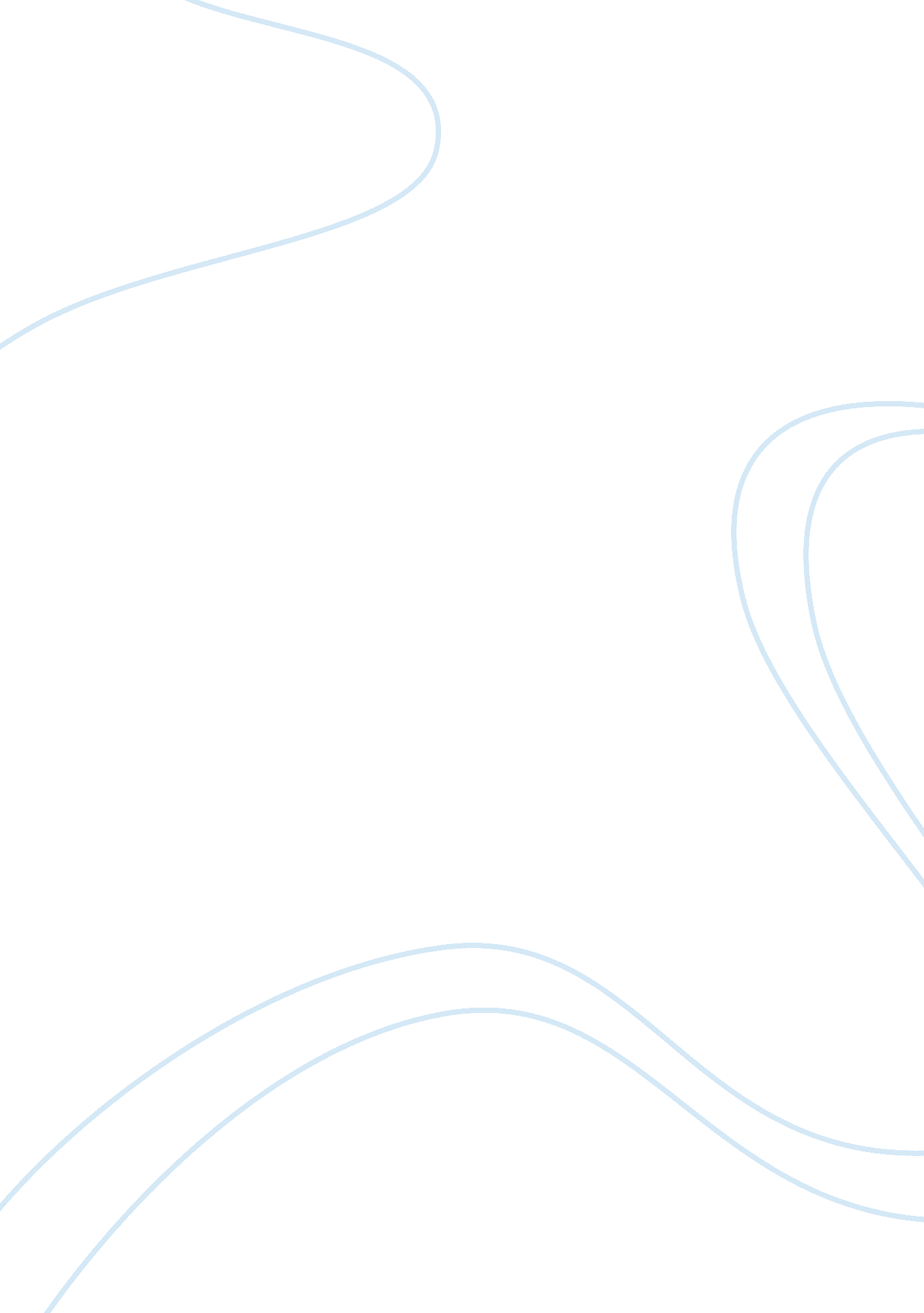 Igneous also abundant, they are stones with minute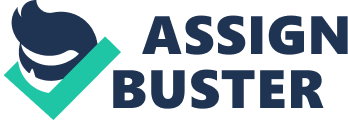 IGNEOUS ROCKSIgneous rocks are made from thesolidification from either a quick or a slow means of cooling magma or lava. Here are some of these examples: 1. Granite  Abundantand termed as the most widespread type or example of igneous rocks, granites areeasily and commonly found within the continental crust of the Earth i. e. volcanic arc and in mountain building, having them as the result of thatcollision. Mainly composed of feldspar, mica, and quartz minerals, it iscompressive that lies within 200MPa and a Mohs harness rating at seven a givenmeasurement onto the density and hardness of a rock one may conclude that theyresistant to damage and is considered a hard stone able to withstand fromscratches or cracks for your countertops, however, they are vulnerable tostaining. They are coarse-grained, light hued i. e. predominantly pink or grayin color, and are easy to spot on. Granitedimension stones are used as aggregates, as they are ideal for concreteaggregate for their high content of silica, for infrastructures, bridges, andmany exterior projects. When cut and polished, they are mostly used ascountertops or for any interior design and at some times for the façade of abuilding. And when cut and carved, they are mainly used as headings, statues ormonuments. The following photos illustrates its function: 2.     Pumice  Rocks that forms during the eruption of a volcano, a productof lava with the abundant presence of water and gases, pumice is definitelylight-weight compared to other rocks. Oftentimes referred to as pumicite, it isa coarse-grained highly vesicular volcanic glass and are usually found by thebeaches, as they were formed either by the sea or ocean. As rated by the Mohsscale to be 6 by its strength, it is relatively strong yet should its depositcome on land, they are abundant, having perhaps acres of land unable to producecrops, liken of the events taken once by 1958 at Wright’s Creek Area and is notwind resistant. Also abundant, they are stones with minute holes making themlight-weighted and are light hued. With the amount of pumice considerably large, they are oftentimes used as a substitute as lightweight aggregate rather than of makingbuilding blocks, making the construction materials cheaper.  Other benefits from this rock would be ofusing it as facing stone, garden decoration and paving stone, while in theinterior it could be used as decorative aggregates, flooring and interiordecoration. The following photos illustrates its function:              3.      Pegmatite                             Formed within the final stage to where the magma is beingcrystallized, 